Tijuana, B.C., XX de XXXX de 2021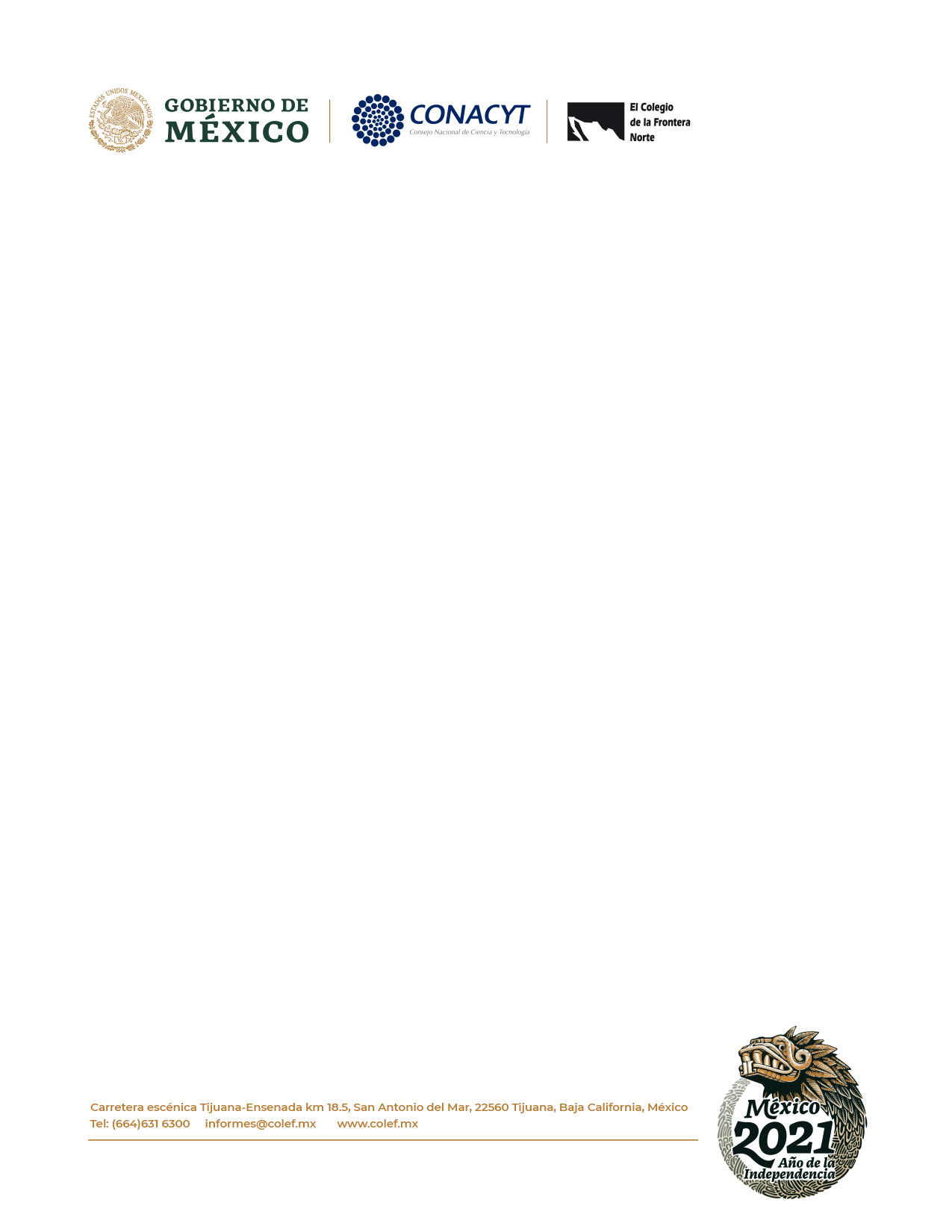 El Colegio de la Frontera Norte, A.C.El que suscribe, XXXXXX, autorizo el uso y reproducción de las siguientes imágenes: IMAGEN 1. XXXXXIMAGEN 2. XXXXXIMAGEN 3. XXXXX Las cuales son de mi autoría y serán publicadas en el libro XXXXX, con sello editorial de esta institución.  AtentamenteXXXXXX